Master's degree in Euro-Asian Trade and Economics 2023 INTAKEApplication deadline: Friday 1st September 2023Entrance test: 10th September 2023 Start of the academic year: 9th October 2023 Registration fee: 20$ (not refundable), to be paid while submitting application form Tuition fees: 1600$/Year in one installment or 1700$/Year in two installments (850$/Semester) Personal InformationSurname and name: 	Gender:		⚪ Male			⚪ Female 		Date of Birth (dd/mm/yyyy): 	Place of Birth: 	Nationality: Current address:Phone number:Email Address:	Current status:⚪ Student⚪ Employed⚪ Other 	If you are a student, please specify the name of your degree program, the name of the higher education institution and the date of graduation (or expected)If you are employed, please specify your job position, since when you hold this position and the name of your company/organizationMaster's degree year of enrollmentWhich year of the master’s degree program do you want to enroll in?⚪ Year 1 (minimum requirement – holding a bachelor’s degree)Academic InformationEducation (Please specify your education details namely the degrees name, the higher education institutions name and the year of completion of any degree you have completed since high school)Work Experience (Please specify your work experience details, year, job position and company/organization name)Language ProficiencyEnglish (Self-assess your overall English proficiency on a scale out of 10 points)Other languages (Specify the languages and self-assess your overall proficiency on a scale out of 10 points)MiscellaneousHow did you get to know about this Master's degree program?⚪ Former students	⚪ Friends	⚪ Family	⚪ Media⚪ Social networks⚪ Others ……………………………………………..Supporting documentsTo complete your application, please attach the following documents (in one PDF file only with your Name_Surname.pdf as a title):- A resume;- A photo;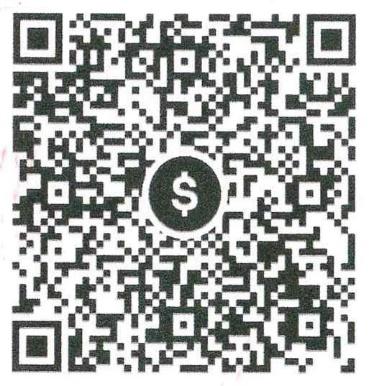 - A copy of ID card or passport;- A copy of high school diploma; - A copy of bachelor's degree diploma;- A copy of bachelor's degree transcripts;- A copy of master's degree - year 1 transcript or master's degree diploma (only for an enrollment in Year 2); - A copy of language proficiency certificate (if any);- A proof of registration payment with KHQR provided. Send by email your application form filled and the supporting documents to Mrs Marineth SOK: urdsecoopfreco@gmail.com012345678910⚪⚪⚪⚪⚪⚪⚪⚪⚪⚪⚪012345678910………………………………………..⚪⚪⚪⚪⚪⚪⚪⚪⚪⚪⚪………………………………………..⚪⚪⚪⚪⚪⚪⚪⚪⚪⚪⚪